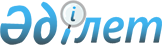 Об участии Кыргызской Республики в Таможенном союзе Республики Беларусь, Республики Казахстан и Российской ФедерацииРешение Совета Евразийской экономической комиссии от 12 октября 2012 года № 82

      Совет Евразийской экономической комиссии решил:



      1. Принять к сведению информацию Председателя Коллегии Евразийской экономической комиссии В.Б. Христенко по вопросу участия Кыргызской Республики в Таможенном союзе Республики Беларусь, Республики Казахстан и Российской Федерации. 



      2. Утвердить прилагаемые:



      план мероприятий по вопросу присоединения Кыргызской Республики к Таможенному cоюзу Республики Беларусь, Республики Казахстан и Российской Федерации;



      состав рабочей группы по вопросу присоединения Кыргызской Республики к Таможенному союзу и Единому экономическому пространству Республики Беларусь, Республики Казахстан и Российской Федерации с учетом формирования Евразийского экономического союза.

      Сноска. Пункт 2 с изменением, внесенным решением Совета Евразийской экономической комиссии от 23.06.2014 № 42 (вступает в силу по истечении 10 календарных дней с даты его официального опубликования).

      3. Признать утратившим силу Решение Совета Евразийской экономической комиссии от 15 июня 2012 г. № 40 «О Рабочей группе по вопросу участия Кыргызской Республики в Таможенном союзе Республики Беларусь, Республики Казахстан и Российской Федерации».



      4. Настоящее Решение вступает в силу по истечении 10 календарных дней с даты его официального опубликования. Члены Совета Евразийской экономической комиссии:УТВЕРЖДЕН              

Решением Совета           

Евразийской экономической комиссии

от 12 октября 2012 г. № 82      

ПЛАН

мероприятий по вопросу присоединения Кыргызской Республики к

Таможенному союзу Республики Беларусь, Республики Казахстан

и Российской ФедерацииУТВЕРЖДЕН               

Решением Совета           

Евразийской экономической комиссии

от 12 октября 2012 г. № 82     

СОСТАВ

рабочей группы по вопросу присоединения Кыргызской Республики

к Таможенному союзу и Единому экономическому пространству

Республики Беларусь, Республики Казахстан и Российской

Федерации  с учетом формирования Евразийского

экономического союза      Сноска. Наименование состава в редакции решения Совета Евразийской экономической комиссии от 23.06.2014 № 42 (вступает в силу по истечении 10 календарных дней с даты его официального опубликования).

      Сноска. По тексту слова «Рабочей группы» заменены словами «рабочей группы» решением Совета Евразийской экономической комиссии от 23.06.2014 № 42 (вступает в силу по истечении 10 календарных дней с даты его официального опубликования).
					© 2012. РГП на ПХВ «Институт законодательства и правовой информации Республики Казахстан» Министерства юстиции Республики Казахстан
				От Республики

БеларусьОт Республики

КазахстанОт Российской 

ФедерацииС. РумасК. КелимбетовИ. ШуваловМероприятиеИсполнительСроки исполнения1.Представление Кыргызской

Республикой в Евразийскую

экономическую комиссию (далее –

Комиссия) перечня национальных

нормативных правовых актов и

международных договоров в сферах,

регулируемых актами, составляющими

договорно-правовую базу

Таможенного союза, а также их

текстов, в том числе в отношении

обязательств в рамках ВТОКыргызская

Республика1 ноября

2012 г.2.Направление правительствам государств – членов Таможенного союза (далее – Стороны) пакета документов, представленного Кыргызской Республикой в соответствии с пунктом 1 настоящего планаКомиссия3.Направление Кыргызской Республике требований к перечню статистической информации (с определением периодов, за которые данная информация представляется)Комиссия4.Представление Кыргызской

Республикой статистической

информации в КомиссиюКыргызская

Республика30 ноября

2012 г.5.Проведение анализа

законодательства Кыргызской

Республики и ее международных

договоров на соответствие

договорно-правовой базе

Таможенного союза, в том числе в

следующих сферах:

таможенно-тарифное регулирование;

нетарифное регулирование;

таможенное администрирование;

таможенные информационные

технологии и таможенная

инфраструктура;

техническое регулирование,

ветеринарные, санитарные и

фитосанитарные меры;

налогообложение внешнеторговой

деятельности;

специальные защитные,

антидемпинговые и компенсационные

меры;

контроль за оборотом наркотических

средств, психотропных веществ и

прекурсоров.Кыргызская

Республика

совместно с

Комиссией30 декабря

2012 г.6.Рассмотрение представленной Кыргызской Республикой информации о результатах анализа, проведенного в соответствии с пунктом 5 настоящего плана, подготовка соответствующего заключенияКомиссия1 марта 2013 г.7.Направление Сторонам информации о результатах анализа, проведенного Кыргызской Республикой в соответствии с пунктом 5 настоящего плана, и подготовленного Комиссией заключенияКомиссия15 марта 2013 г.8.Проведение анализа договорно-правовой базы Таможенного союза на возможность присоединения третьих сторон и подготовка в случае необходимости предложений по корректировке соответствующих договоров, входящих в состав договорно-правовой базы Таможенного союзаКомиссия30 декабря 2012 г.9. Проведение анализа условий членства Кыргызской Республики и Российской Федерации в ВТО (сравнение обязательств Кыргызской Республики в рамках ВТО с обязательствами, принятыми Российской Федерацией).Кыргызская Республика совместно с Комиссией30 ноября 2012 г.10.Рассмотрение представленной Кыргызской Республикой информации о результатах анализа, проведенного в соответствии с пунктом 9 настоящего плана, и подготовка соответствующего заключенияКомиссия15 февраля 2013 г.11.Направление Сторонам информации о результатах анализа, проведенного Кыргызской Республикой в соответствии с пунктом 9 настоящего плана, и подготовленного Комиссией заключенияКомиссия1 марта 2013 г.12.Проведение анализа режимов торговли

Кыргызской Республики с третьими

странами, в том числе отдельными

видами товаров.Кыргызская Республика совместно с Комиссией30 декабря 2012 г.13.Рассмотрение представленной Кыргызской Республикой информации о результатах анализа, проведенного в соответствии с пунктом 12 настоящего плана, подготовка соответствующего заключенияКомиссия1 марта 2013 г.14.Направление Сторонам информации о результатах анализа, проведенного Кыргызской Республикой в соответствии с пунктом 12 настоящего плана, и подготовленного Комиссией заключенияКомиссия15 марта 2013 г.15.Проведение анализа оборудования и

материально-технического оснащения зданий, помещений и сооружений, необходимых для организации пограничного, таможенного, санитарно-карантинного, фитосанитарного и транспортного контроля, осуществляемого в пунктах пропуска через внешнюю границу Кыргызской Республики, на соответствие Единым типовым требованиям, принятым Решением КТС от 22 июня 2011 г. № 688.Кыргызская Республика совместно с Комиссией30 декабря 2012 г.16.Рассмотрение представленной Кыргызской Республикой информации о результатах анализа, проведенного в соответствии с пунктом 15 настоящего плана, подготовка соответствующего заключенияКомиссия1 марта 2013 г.17.Направление Сторонам информации о результатах анализа, проведенного Кыргызской Республикой в соответствии с пунктом 15 настоящего плана, и подготовленного Комиссией заключенияКомиссия15 марта 2013 г.18.Подготовка проекта «дорожной карты» с указанием сроков выполнения необходимых мероприятий Кыргызской Республикой по результатам анализа, проведенного в соответствии с пунктами 5, 9, 12 и 15 настоящего планаКомиссия1 июня 2013 г.19.Рассмотрение проекта «дорожной карты» и его одобрение на заседании Рабочей группыРабочая группа1 августа 2013 г.20.Направление одобренного Рабочей группой проекта «дорожной карты» Сторонам и Кыргызской РеспубликеРабочая группа15 августа 2013 г.21.Представление в Комиссию информации с предварительной оценкой экономического эффекта и последствий для Кыргызской Республики ее присоединения к Таможенному союзуКыргызская Республика1 марта 2013 г.22.Подготовка информации с итоговой оценкой экономического эффекта и последствий для Кыргызской Республики ее присоединения к Таможенному союзуКыргызская Республика совместно с Комиссией1 августа 2013 г.23.Представление в Комиссию информации с оценкой экономического эффекта и последствий для Сторон присоединения Кыргызской Республики к Таможенному союзуСтороны30 сентября 2013 г.24. Подготовка итоговой обобщенной

информации с оценкой экономического

эффекта и последствий присоединения

Кыргызской Республики к Таможенному

союзуКомиссия15 октября 2013 г.25.Внесение проекта «дорожной карты» для рассмотрения на заседании Коллегии КомиссииКомиссия15 сентября 2013 г.26.Рассмотрение (одобрение) проекта «дорожной карты» Коллегией КомиссииКомиссия15 октября 2013 г.27.Утверждение «дорожной карты» Советом КомиссииКомиссия 15 ноября 2013 г.28.Направление «дорожной карты» Сторонам и Кыргызской РеспубликеКомиссия1 декабря 2013 г.Валовая

Татьяна ДмитриевнаВаловая

Татьяна Дмитриевна- член Коллегии (Министр) по основным направлениям интеграции и макроэкономике Евразийской экономической комиссии (руководитель рабочей группы)от Республики Беларусьот Республики Беларусьот Республики БеларусьКудасов

Антон ЭдмундовичКудасов

Антон Эдмундович- заместитель Министра экономики Республики БеларусьАдерейко

Александр НиколаевичАдерейко

Александр Николаевич- начальник Правового управления Государственного таможенного комитета Республики БеларусьШолодонов

Игорь ВасильевичШолодонов

Игорь Васильевич- советник Посольства Республики Беларусь в Российской ФедерацииРеспублики КазахстанРеспублики КазахстанРеспублики КазахстанЖаксылыков

Тимур МекешевичЖаксылыков

Тимур Мекешевич- вице-министр экономического развития и торговли Республики КазахстанБакенов

Ернар БахытжановичБакенов

Ернар Бахытжанович- директор Департамента регулирования международной экономической интеграции Министерства экономического развития и торговли Республики КазахстанТажибаев

Аскар ЕрликовичТажибаев

Аскар Ерликович- директор Департамента СНГ Министерства иностранных дел Республики КазахстанАлимбетова

Алия НазымбековнаАлимбетова

Алия Назымбековна- заместитель директора Департамента регулирования внешнеторговой деятельности Министерства экономического развития и торговли Республики КазахстанНурбаев

Толеген БолатовичНурбаев

Толеген Болатович- начальник Управления международного таможенного сотрудничества Комитета таможенного контроля Министерства финансов Республики КазахстанТенелбаев БауыржанТенелбаев Бауыржан- главный эксперт Управления косвенных налогов Налогового комитета Министерства финансов Республики КазахстанМусралиев

Ержан ТурсунхановичМусралиев

Ержан Турсунханович- советник Управления ЕврАзЭС и ОДКБ Министерства иностранных дел Республики Казахстанот Республики Кыргызстанот Республики Кыргызстанот Республики КыргызстанПанкратов

Олег МихайловичПанкратов

Олег Михайлович- заместитель Министра экономики и антимонопольной политики Кыргызской РеспубликиКулматов

Кубанычбек КенешовичКулматов

Кубанычбек Кенешович- председатель Государственной таможенной службы при

Правительстве Кыргызской РеспубликиУсупов

Усен МакаевичУсупов

Усен Макаевич- постоянный представитель Кыргызской Республики при ЕврАзЭСИсаев

Асеин КусеиновичИсаев

Асеин Кусеинович- статс-секретарь Министерства иностранных дел Кыргызской РеспубликиМамбеталиева

Жалдыз ЖээнбаевнаМамбеталиева

Жалдыз Жээнбаевна- заместитель Министра юстиции Кыргызской Республикиот Российской Федерацииот Российской Федерацииот Российской ФедерацииЛихачев

Алексей ЕвгеньевичЛихачев

Алексей Евгеньевич- заместитель Министра экономического развития Российской ФедерацииЕвдокимов

Михаил НиколаевичЕвдокимов

Михаил Николаевич- директор Первого департамента СНГ Министерства иностранных дел Российской ФедерацииПолянский

Дмитрий АлексеевичПолянский

Дмитрий Алексеевич- заместитель директора Первого департамента СНГ Министерства иностранных дел Российской ФедерацииПирязева

Евгения ВячеславовнаПирязева

Евгения Вячеславовна- атташе Первого департамента стран СНГ Министерства иностранных дел Российской ФедерацииСысоева

Анна АлексеевнаСысоева

Анна Алексеевна- врио директора Департамента экономического сотрудничества и интеграции со странами СНГ Министерства экономического развития Российской ФедерацииМайорова

Екатерина ЕвгеньевнаМайорова

Екатерина Евгеньевна- заместитель директора Департамента торговых переговоров Министерства экономического развития Российской ФедерацииВасильев

Вячеслав ВячеславовичВасильев

Вячеслав Вячеславович- начальник отдела развития наднациональных институтов Департамента экономического сотрудничества и интеграции со странами СНГ Министерства экономического развития Российской ФедерацииЕгорова

Светлана ВикторовнаЕгорова

Светлана Викторовна- начальник отдела тарифных льгот и преференций Департамента развития и регулирования внешнеэкономической деятельности Министерства экономического развития РоссийскойЕгоров

Андрей АнатольевичЕгоров

Андрей АнатольевичФедерации - заместитель начальника отдела сотрудничества с государствами -участниками СНГ Управления таможенного сотрудничества Федеральной таможенной службыКозырев

Евгений АлександровичКозырев

Евгений Александрович- заместитель начальника Управления таможенного сотрудничества Федеральной таможенной службыот Евразийской экономической комиссииот Евразийской экономической комиссииот Евразийской экономической комиссииБойцов

Василий Борисович- директор Департамента технического регулирования и аккредитации- директор Департамента технического регулирования и аккредитацииБокитько

Борис Глебович- заместитель директора Департамента санитарных, фитосанитарных и ветеринарных мер- заместитель директора Департамента санитарных, фитосанитарных и ветеринарных мерИллюк

Екатерина Анатольевна- помощник члена Коллегии (Министра) по основным направлениям интеграции и макроэкономике- помощник члена Коллегии (Министра) по основным направлениям интеграции и макроэкономикеИльин

Виталий Григорьевич- руководитель секретариата члена Коллегии (Министра) по основным направлениям интеграции и макроэкономике- руководитель секретариата члена Коллегии (Министра) по основным направлениям интеграции и макроэкономикеКолосова

Марина Викторовна- заместитель директора Департамента развития интеграции- заместитель директора Департамента развития интеграцииКравченко

Валентина Васильевна- заместитель директора Департамента финансовой политики- заместитель директора Департамента финансовой политикиМаянова

Галина Михайловназаместитель директора Департамента - таможенно-тарифного и нетарифного регулированиязаместитель директора Департамента - таможенно-тарифного и нетарифного регулированияМолокова

Арина Викторовназаместитель директора Департамента - технического регулирования и аккредитациизаместитель директора Департамента - технического регулирования и аккредитацииНекрасов

Дмитрий Викторовичдиректор Департамента таможенного законодательства и правоприменительной практикидиректор Департамента таможенного законодательства и правоприменительной практикиНурахметов

Ержан Сагимбаевичзаместитель директора Департамента транспорта и инфраструктурызаместитель директора Департамента транспорта и инфраструктурыСамойлова

Наталия Ивановназаместитель директора Департамента таможенно-тарифного и нетарифного регулированиязаместитель директора Департамента таможенно-тарифного и нетарифного регулированияСпасский

Виктор Валентиновичдиректор Департамента развития интеграциидиректор Департамента развития интеграцииСубботин

Владимир Викторовичзаместитель директора Департамента санитарных,

фитосанитарных и ветеринарных мерзаместитель директора Департамента санитарных,

фитосанитарных и ветеринарных мерРукас

Николай Ивановичзаместитель директора Правового департаментазаместитель директора Правового департаментаХотулев

Евгений Леонидовичдиректор Департамента макроэкономической политикидиректор Департамента макроэкономической политикиЯчеистова

Наталья Изяславовназаместитель директора Департамента торговой политикизаместитель директора Департамента торговой политики